Haben Sie Plakate oder Anzeigen über die Freiburger Bibliotheken gesehen? BiblioFR organisiert eine Kommunikationskampagne, um daran zu erinnern, dass die Bibliotheken alle herzlich willkommen heissen.Offene und einladende RäumlichkeitenBibliotheken stehen allen offen. Sie sind Orte des täglichen Lebens und der Begegnung. Jede und jeder ist willkommen, um in Ruhe zu arbeiten, Zeitschrift zu lesen oder mit Freundinnen und Freunden zu spielen.Engagiertes und kompetentes PersonalKompetente Personen sind da, um Sie in Empfang zu nehmen und zu begleiten. Sie beraten und unterstützen Sie bei Ihrer Suche nach Informationen.Eine Vielfalt von MedienBibliotheken bieten ein reichhaltiges Angebot für jeden Geschmack. Romane, Comics, E-Books, Filme, Spiele, Zeitschriften, Zeitungen...Eine Vielzahl von AktivitätenBibliotheken bieten zahlreiche Aktivitäten für eine vielfältige Kundschaft. Märchen, Workshops für Kinder, Ausstellungen, Vorträge, Lesezirkel, Videospiele... WettbewerbIhre Freiburger Bibliotheken bieten Ihnen die Möglichkeit, an einem Wettbewerb teilzunehmen. Besuchen Sie die Webseite ihrebiblio.ch.    http://ihrebiblio.ch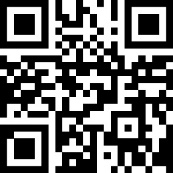 67
Mitgliedsbibliotheken von BiblioFR4 von 5 Einwohner:innen
haben eine Bibliothek in ihrer NäheMehr als 1’086
Öffnungsstunden pro WocheMehr als 4.5 Millionen
Medien1’000
öffentliche Veranstaltungen pro Jahr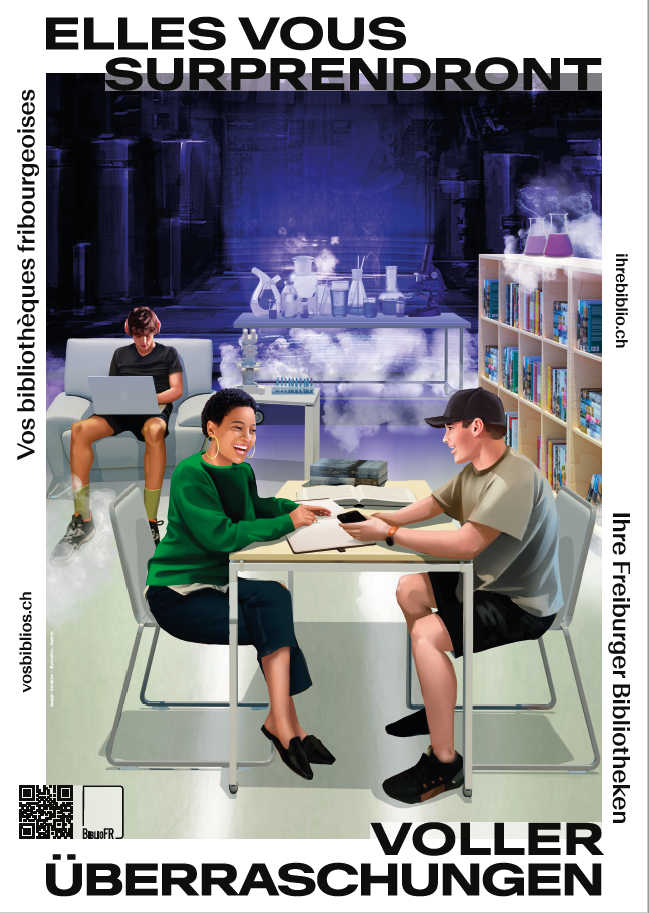 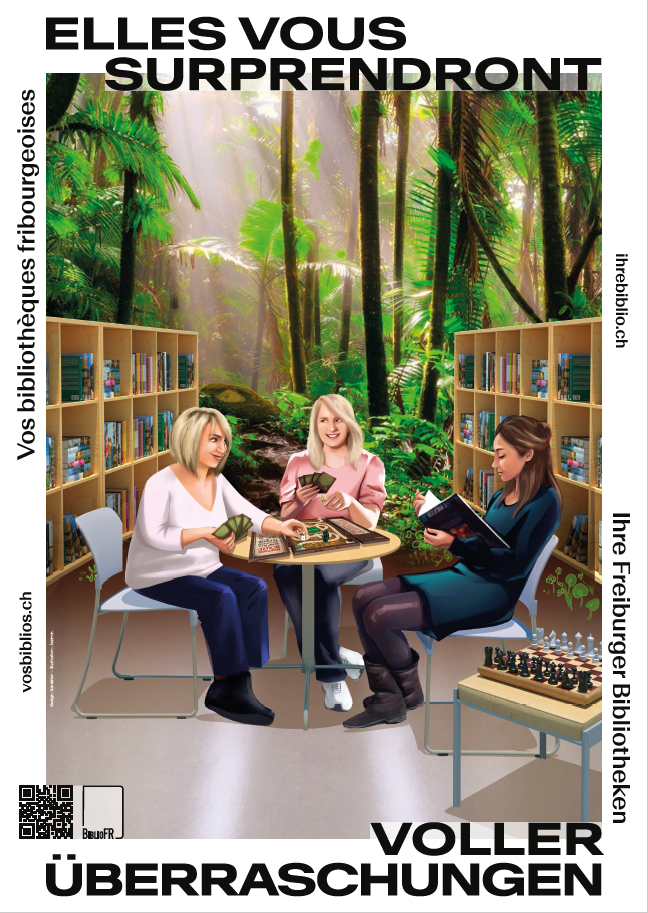 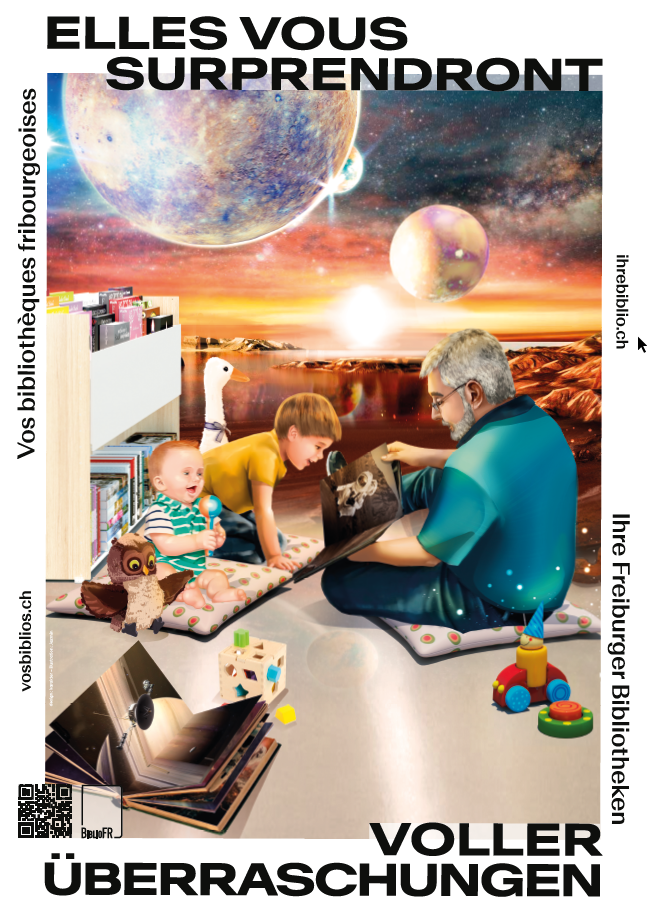 